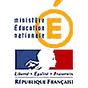 MARCHE A PROCEDURE ADAPTEE« Découvertes scientifiques d’initiation aux métiers de l’ingénierie spatiale » Toulouse et proche région du 7 au 14 juin 2020Dossier de consultationDate limite de réception des offres :Vendredi 7 février 2020 à 12hProcédure de consultation : Marché passé selon une procédure adaptée en application des articles 26 II et 28 du Code des Marchés PublicsARTICLE 1 – PERSONNE PUBLIQUE CONTRACTANTELa personne publique contractante est l’Etablissement Public Local d’Enseignement – Lycée Polyvalent Félix Mayer de Creutzwald, représenté par le chef d’établissement M. Fabrice CHAUDRON.Les renseignements administratifs sont à collecter auprès du Lycée Polyvalent Félix Mayer de Creutzwald par courriel ce.0572022@ac-nancy-metz.frLes questions afférentes au programme et au déroulé du séjour auprès de Mme  Floriane MAUDUIT par courriel Floriane.mauduit@ac-nancy-metz.frARTICLE 2 – IDENTIFICATION ET ENGAGEMENT DU CANDIDATSociété : 	Représentée par : 	Adresse : 	Fait une offre pour le voyage : Toulouse du 7 au 14 juin 2020S’engage, sur la base de son offre et pour son propre compte à livrer les services demandés au prix indiqué ci-dessous :LOT 1 - TRANSPORTMontant HT : 	Taux de TVA : 	Montant TTC (en chiffres) : 	Montant TTC (en lettres) : 	Signature de l’offre par le candidat :	A 	, le 	 SignatureLOT 2 – HEBERGEMENT EN PENSION COMPLETE ET PRISE EN CHARGE DU GROUPEMontant HT : 	Taux de TVA : 	Montant TTC (en chiffres) : 	Montant TTC (en lettres) : 	Signature de l’offre par le candidat :	A 	, le 	 SignatureARTICLE 3 – CAHIER DES CHARGES DU MARCHEVOYAGE PEDAGOGIQUE : « Découvertes scientifiques d’initiation aux métiers de l’ingénierie spatiale » Toulouse et proche régionResponsable du projet : M .CHAUDRON – Chef d’établissementPublic ciblé : élèves de secondes, premières, terminalesParticipants : 45 élèves + 4 accompagnateursDates du : 7 Juin au 14 Juin 2020Objectifs pédagogiques :Visite de site et d’ateliers pédagogiques qui s’articulent autour de thématiques suivantes :*Explorer le ciel et l’espace*Découvrir et comprendre l’univers *Connaître et protéger la terre.Prestations demandées :Lot 1 -Transport aller – retour du lycée Polyvalent Felix Mayer vers l’agglomération toulousaineHoraire de départ du Lycée et horaire d’arrivée à Toulouse à déterminer en fonction du mode de transport retenu (bus, train ou avion).Prestation avec assurance annulation groupe et individuels Lot 2 - Hébergement en pension complète et prise en charge du groupe dès l’arrivée à l’aéroport de Toulouse (transports et navettes entre l’aéroport, le centre d’hébergement et les lieux visités)Visites à intégrer dans l’offre :*La cité de l’espace*La chaine d’assemblage Airbus *Le musée Aéroscopia*Le pic du Midi *possibilité de proposer d’autres visites en lien avec la thématique du voyageNB : Encadrement du groupe par des animateurs pendant les 5 jours sur l’ensemble des journées	Assurances complètes comprises (annulation groupe et individuels /rapatriement/assistanceLe prix comprendra notamment :l’intégralité des frais d’hébergement, de visites et des prestations annexes pour les élèves et les professeursARTICLE 4 – FORME DU MARCHEMarché passé selon une procédure adaptée en application des articles 26 II et 28 du Code des marchés publics. ARTICLE 5 – MODALITES DU MARCHEDate et heure limite de remise des offres :  vendredi 7 février 2020 à 12hDélai de validité des offres : quatre-vingt-dix jours (90) à compter de la limite fixée par la réception des offres.ARTICLE 6 – PRIX DU MARCHELes prix sont réputés prendre en compte toutes les charges fiscales, parafiscales ou autres frappant obligatoirement les prestations de transports de personnes ainsi que tous les frais afférents à la rémunération et à la formation du personnel, aux assurances obligatoires à la couverture du titulaire, aux autres charges annexes directement ou indirectement liées au fonctionnement du service.Le prix du marché fera apparaître clairement le détail des prestations incluses.Les prix sont fermes.ARTICLE 7 – MODE DE REGLEMENTLe règlement des achats se fera par virement administratif sur présentation de facture.Le délai de paiement ne dépassera pas trente (30) jours. Prévoir un échéancier de règlement  pour le versement des acomptes.ARTICLE 8 – PRESENTATION ET CONTENU DU DOSSIERLes candidats auront à produire un dossier complet comprenant les pièces suivantes dûment datées et signées :Un devis détaillé avec programme précis du séjour et échéancier des règlements (paiement d’acomptes avant le voyage pour un montant maximum de 70 % de montant total)Le présent document « Document de consultation » complété et signéARTICLE 9 – JUGEMENT DES OFFRESLe jugement des offres sera effectué en fonction des critères suivants, affectés d’un coefficient de pondération : Prix (50%)Qualité des produits et service (50 %)ARTICLE 10 – CONDITIONS D’ENVOI ET DE REMISE DES OFFRESLes offres devront être adressées via la plateforme de publication de l’AJI, et porteront la mention du nom du candidat et l’objet du marché.ARTICLE 11 – DECISION DU POUVOIR ADJUDICATEUR	La présente offre est acceptée pour le :		Lot 1 	Lot 2 		A 	, le 	 Signature	Le Chef d’Etablissement,	Fabrice Chaudron